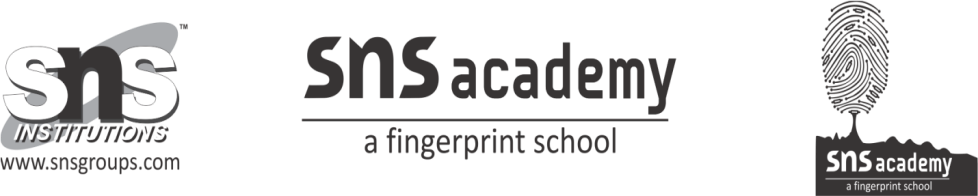 				CYCLE TEST-MATHEMATICS		STD:XIIAnswer the following:							4 x 2 = 81.	(i) What possible orders of a matrix can have, if it has 15 elements?	(ii) Find the values of x and y if 2.	Construct a 2 x 2 matrix whose elements are given by 3.	Find the values of  x, y and z , if 4.	If then find the matrix Z such that X+Y+Z=OAnswer the following:							3 X 4 = 125.	Solve the matrix equation. 6.	Given . Also given 2A + 3X = 5B, find X.7.	If 	